УТВЕРЖДАЮПредседатель комиссии
по осуществлению закупок 
АО «ВРК-1»подпись А.А.Печурин«16» июля 2018 г.Приглашение принять участие в конкурентном отборе Условия проведения конкурентного отбораОбщие условия проведения конкурентного отбораСведения о заказчике1.1.1. Заказчик: акционерное общество «Вагонная ремонтная компания
-1» (АО «ВРК-1»).Место нахождения Заказчика: Российская Федерация, 129090, г. Москва, ул. Каланчевская, д.35.Почтовый адрес Заказчика: Российская Федерация, г. Москва, 105062,
ул. Макаренко д.3 стр.1.Адрес электронной почты: BochenkovaAD@1vrk.ru 	Номер телефона: 8(499)260-40-37.	Организатор: АО «ВРК-1».1.1.2. Контактные данные:Контактное лицо: Боченкова Анна Дмитриевна-начальник сектора конкурсных процедурАдрес электронной почты: BochenkovaAD@1vrk.ruНомер телефона: 8(499)260-40-37.Номер факса: 8 (499) 260-40-50.Способ закупкиКонкурентный отбор №460/КОТЭ-АО «ВРК-1»2018/Д  в электронной форме. Предмет конкурентного отбораПраво заключения договора поставки  датчиков кодовых бортовой системы автоматической идентификации подвижных средств.УчастникиОсобенности участия в конкурентном отборе не предусмотрены.Место и дата проведения конкурентного отбораКонкурентный отбор проводится в 11:00 часов московского
 времени «19» июля 2018 г. на электронной торговой площадке «ЭТС-Фабрикант»  (на странице данного конкурентного отбора на сайте https://www.fabrikant.ru) (далее – электронная торгово-закупочная площадка, ЭТЗП, а также сайт ЭТЗП), в электронной форме в личном кабинете участника электронных процедур.1.6. Разъяснения положений приглашения к участию в конкурентном отбореНаправление участником запросов на разъяснение положений приглашения к участию в конкурентном отборе не предусмотрено при проведении конкурентного отбора. Форма, порядок, дата начала и дата окончания срока предоставления участником закупки разъяснений положений приглашения к участию в конкурентном отбое не устанавливаются при проведении конкурентного отбораТехническое заданиеСведения о наименовании закупаемых товаров, их количестве (объеме), цене за единицу, начальной (максимальной) цене договора, расходах участника, нормативных документах, согласно которым установлены требования, технических и функциональных характеристиках товара, требования к их безопасности, качеству, упаковке, отгрузке товара, к результатам, иные требования, связанные с определением соответствия поставляемого товара потребностям заказчика, место, условия и сроки поставки товаров, форма, сроки и порядок оплаты изложены в техническом задании, являющемся приложением № 1 к приглашению к участию в конкурентном отборе.Заключение и исполнение договораПорядок заключения договора предусмотрен пунктом 6 приглашения к участию в конкурентном отборе.        Изменение количества предусмотренных договором товаров, на поставку которых заключен договор  не  допускается.Техническое заданиеПриложение № 1к приглашению к участию в конкурентном отборе1. Сведения о начальной (максимальной) цене договора и расходах участника1. Сведения о начальной (максимальной) цене договора и расходах участника1. Сведения о начальной (максимальной) цене договора и расходах участника1. Сведения о начальной (максимальной) цене договора и расходах участника1. Сведения о начальной (максимальной) цене договора и расходах участника1. Сведения о начальной (максимальной) цене договора и расходах участника1. Сведения о начальной (максимальной) цене договора и расходах участника1. Сведения о начальной (максимальной) цене договора и расходах участника1. Сведения о начальной (максимальной) цене договора и расходах участника1. Сведения о начальной (максимальной) цене договора и расходах участника1. Сведения о начальной (максимальной) цене договора и расходах участникаНаименование товара,Наименование товара,Наименование товара,Ед.изм.Количество (объем)Цена за единицу без учета НДС (руб.)Цена за единицу с учетом НДС (18%)(руб.)Цена за единицу с учетом НДС (18%)(руб.)Всего без учета НДС (руб.)Всего без учета НДС (руб.)Всего с учетом НДС (18%)  (руб.)Датчик кодовый бортовой системы автоматической идентификации подвижных средствДатчик кодовый бортовой системы автоматической идентификации подвижных средствДатчик кодовый бортовой системы автоматической идентификации подвижных средствшт.3801 071,001 263,781 263,78406 980,00406 980,00480 236,40ИТОГО начальная (максимальная) ценаИТОГО начальная (максимальная) ценаИТОГО начальная (максимальная) ценаИТОГО начальная (максимальная) ценаИТОГО начальная (максимальная) ценаИТОГО начальная (максимальная) ценаИТОГО начальная (максимальная) цена406 980,00 руб. без учета НДС406 980,00 руб. без учета НДС480 236,40руб. с учетом НДС (18%)480 236,40руб. с учетом НДС (18%)Порядок формирования начальной (максимальной) ценыПорядок формирования начальной (максимальной) ценыНачальная (максимальная) цена договора включает в себя все виды налогов, все возможные расходы участника, погрузочно-разгрузочные работы, стоимость запорных устройств, защитной упаковки, необоротной тары, транспортно-экспедиционного обслуживания, а так же прочих расходов, связанных с доставкой товара в адрес Грузополучателя.Начальная (максимальная) цена договора включает в себя все виды налогов, все возможные расходы участника, погрузочно-разгрузочные работы, стоимость запорных устройств, защитной упаковки, необоротной тары, транспортно-экспедиционного обслуживания, а так же прочих расходов, связанных с доставкой товара в адрес Грузополучателя.Начальная (максимальная) цена договора включает в себя все виды налогов, все возможные расходы участника, погрузочно-разгрузочные работы, стоимость запорных устройств, защитной упаковки, необоротной тары, транспортно-экспедиционного обслуживания, а так же прочих расходов, связанных с доставкой товара в адрес Грузополучателя.Начальная (максимальная) цена договора включает в себя все виды налогов, все возможные расходы участника, погрузочно-разгрузочные работы, стоимость запорных устройств, защитной упаковки, необоротной тары, транспортно-экспедиционного обслуживания, а так же прочих расходов, связанных с доставкой товара в адрес Грузополучателя.Начальная (максимальная) цена договора включает в себя все виды налогов, все возможные расходы участника, погрузочно-разгрузочные работы, стоимость запорных устройств, защитной упаковки, необоротной тары, транспортно-экспедиционного обслуживания, а так же прочих расходов, связанных с доставкой товара в адрес Грузополучателя.Начальная (максимальная) цена договора включает в себя все виды налогов, все возможные расходы участника, погрузочно-разгрузочные работы, стоимость запорных устройств, защитной упаковки, необоротной тары, транспортно-экспедиционного обслуживания, а так же прочих расходов, связанных с доставкой товара в адрес Грузополучателя.Начальная (максимальная) цена договора включает в себя все виды налогов, все возможные расходы участника, погрузочно-разгрузочные работы, стоимость запорных устройств, защитной упаковки, необоротной тары, транспортно-экспедиционного обслуживания, а так же прочих расходов, связанных с доставкой товара в адрес Грузополучателя.Начальная (максимальная) цена договора включает в себя все виды налогов, все возможные расходы участника, погрузочно-разгрузочные работы, стоимость запорных устройств, защитной упаковки, необоротной тары, транспортно-экспедиционного обслуживания, а так же прочих расходов, связанных с доставкой товара в адрес Грузополучателя.Начальная (максимальная) цена договора включает в себя все виды налогов, все возможные расходы участника, погрузочно-разгрузочные работы, стоимость запорных устройств, защитной упаковки, необоротной тары, транспортно-экспедиционного обслуживания, а так же прочих расходов, связанных с доставкой товара в адрес Грузополучателя.2. Требования к товарам2. Требования к товарам2. Требования к товарам2. Требования к товарам2. Требования к товарам2. Требования к товарам2. Требования к товарам2. Требования к товарам2. Требования к товарам2. Требования к товарам2. Требования к товарамНормативные документы, согласно которым установлены требованияНормативные документы не установлены документами, применяемыми в национальной системе стандартизации.Нормативные документы не установлены документами, применяемыми в национальной системе стандартизации.Нормативные документы не установлены документами, применяемыми в национальной системе стандартизации.Нормативные документы не установлены документами, применяемыми в национальной системе стандартизации.Нормативные документы не установлены документами, применяемыми в национальной системе стандартизации.Нормативные документы не установлены документами, применяемыми в национальной системе стандартизации.Нормативные документы не установлены документами, применяемыми в национальной системе стандартизации.Нормативные документы не установлены документами, применяемыми в национальной системе стандартизации.Нормативные документы не установлены документами, применяемыми в национальной системе стандартизации.Нормативные документы не установлены документами, применяемыми в национальной системе стандартизации.Технические и функциональные характеристики товараДатчик кодовый бортовой системы автоматической идентификации подвижных средствКорпус усиленный антивандальный без отверстия под программатор.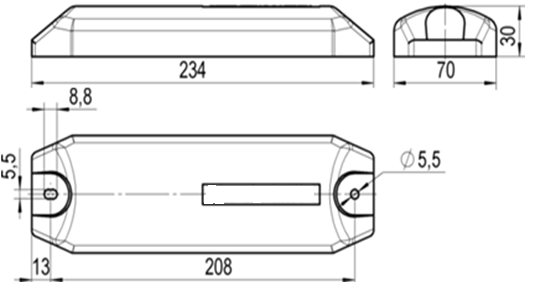 Датчик кодовый бортовой системы автоматической идентификации подвижных средств должен обеспечивать считывание кодовой информации, записанной в датчик:- при воздействии на него случайной вибрации с уровнем спектральной плотности ускорения 0,1g2/Гц в диапазоне частот 5 – 200 Гц с кумулятивным средним квадратичным значением ускорения 3,0 g в вертикальном и горизонтальном направлениях воздействия при температуре окружающего воздуха в пределах от минус 60°С до + 90°С;- при напряженности электромагнитного поля в диапазоне частот (865-869) ± 0,1 МГц, измеренного на уровне его поверхности, (3,5±0,8) В/м;- после воздействия влажности 98% при температуре 25°С;- после динамического воздействия пыли, инея, росы;- после покрытия слоем до 1мм нефти или мазута;- под слоем льда толщиной до 3 мм;- при скорости подвижного состава от 0 до 180км/час;- после воздействия предельной пониженной температуры минус 70°С и после воздействия предельной повышенной температуры + 120°С;Дальность считывания датчика кодового бортовой системы автоматической идентификации подвижных средств при облучении излучением ультравысокочастотным электрическим полем (УВЧ) мощностью 1Вт с усилением антенны 6дБ и раствором главного лепестка 700 не менее 8 м.Датчик кодовый бортовой системы автоматической идентификации подвижных средствКорпус усиленный антивандальный без отверстия под программатор.Датчик кодовый бортовой системы автоматической идентификации подвижных средств должен обеспечивать считывание кодовой информации, записанной в датчик:- при воздействии на него случайной вибрации с уровнем спектральной плотности ускорения 0,1g2/Гц в диапазоне частот 5 – 200 Гц с кумулятивным средним квадратичным значением ускорения 3,0 g в вертикальном и горизонтальном направлениях воздействия при температуре окружающего воздуха в пределах от минус 60°С до + 90°С;- при напряженности электромагнитного поля в диапазоне частот (865-869) ± 0,1 МГц, измеренного на уровне его поверхности, (3,5±0,8) В/м;- после воздействия влажности 98% при температуре 25°С;- после динамического воздействия пыли, инея, росы;- после покрытия слоем до 1мм нефти или мазута;- под слоем льда толщиной до 3 мм;- при скорости подвижного состава от 0 до 180км/час;- после воздействия предельной пониженной температуры минус 70°С и после воздействия предельной повышенной температуры + 120°С;Дальность считывания датчика кодового бортовой системы автоматической идентификации подвижных средств при облучении излучением ультравысокочастотным электрическим полем (УВЧ) мощностью 1Вт с усилением антенны 6дБ и раствором главного лепестка 700 не менее 8 м.Датчик кодовый бортовой системы автоматической идентификации подвижных средствКорпус усиленный антивандальный без отверстия под программатор.Датчик кодовый бортовой системы автоматической идентификации подвижных средств должен обеспечивать считывание кодовой информации, записанной в датчик:- при воздействии на него случайной вибрации с уровнем спектральной плотности ускорения 0,1g2/Гц в диапазоне частот 5 – 200 Гц с кумулятивным средним квадратичным значением ускорения 3,0 g в вертикальном и горизонтальном направлениях воздействия при температуре окружающего воздуха в пределах от минус 60°С до + 90°С;- при напряженности электромагнитного поля в диапазоне частот (865-869) ± 0,1 МГц, измеренного на уровне его поверхности, (3,5±0,8) В/м;- после воздействия влажности 98% при температуре 25°С;- после динамического воздействия пыли, инея, росы;- после покрытия слоем до 1мм нефти или мазута;- под слоем льда толщиной до 3 мм;- при скорости подвижного состава от 0 до 180км/час;- после воздействия предельной пониженной температуры минус 70°С и после воздействия предельной повышенной температуры + 120°С;Дальность считывания датчика кодового бортовой системы автоматической идентификации подвижных средств при облучении излучением ультравысокочастотным электрическим полем (УВЧ) мощностью 1Вт с усилением антенны 6дБ и раствором главного лепестка 700 не менее 8 м.Датчик кодовый бортовой системы автоматической идентификации подвижных средствКорпус усиленный антивандальный без отверстия под программатор.Датчик кодовый бортовой системы автоматической идентификации подвижных средств должен обеспечивать считывание кодовой информации, записанной в датчик:- при воздействии на него случайной вибрации с уровнем спектральной плотности ускорения 0,1g2/Гц в диапазоне частот 5 – 200 Гц с кумулятивным средним квадратичным значением ускорения 3,0 g в вертикальном и горизонтальном направлениях воздействия при температуре окружающего воздуха в пределах от минус 60°С до + 90°С;- при напряженности электромагнитного поля в диапазоне частот (865-869) ± 0,1 МГц, измеренного на уровне его поверхности, (3,5±0,8) В/м;- после воздействия влажности 98% при температуре 25°С;- после динамического воздействия пыли, инея, росы;- после покрытия слоем до 1мм нефти или мазута;- под слоем льда толщиной до 3 мм;- при скорости подвижного состава от 0 до 180км/час;- после воздействия предельной пониженной температуры минус 70°С и после воздействия предельной повышенной температуры + 120°С;Дальность считывания датчика кодового бортовой системы автоматической идентификации подвижных средств при облучении излучением ультравысокочастотным электрическим полем (УВЧ) мощностью 1Вт с усилением антенны 6дБ и раствором главного лепестка 700 не менее 8 м.Датчик кодовый бортовой системы автоматической идентификации подвижных средствКорпус усиленный антивандальный без отверстия под программатор.Датчик кодовый бортовой системы автоматической идентификации подвижных средств должен обеспечивать считывание кодовой информации, записанной в датчик:- при воздействии на него случайной вибрации с уровнем спектральной плотности ускорения 0,1g2/Гц в диапазоне частот 5 – 200 Гц с кумулятивным средним квадратичным значением ускорения 3,0 g в вертикальном и горизонтальном направлениях воздействия при температуре окружающего воздуха в пределах от минус 60°С до + 90°С;- при напряженности электромагнитного поля в диапазоне частот (865-869) ± 0,1 МГц, измеренного на уровне его поверхности, (3,5±0,8) В/м;- после воздействия влажности 98% при температуре 25°С;- после динамического воздействия пыли, инея, росы;- после покрытия слоем до 1мм нефти или мазута;- под слоем льда толщиной до 3 мм;- при скорости подвижного состава от 0 до 180км/час;- после воздействия предельной пониженной температуры минус 70°С и после воздействия предельной повышенной температуры + 120°С;Дальность считывания датчика кодового бортовой системы автоматической идентификации подвижных средств при облучении излучением ультравысокочастотным электрическим полем (УВЧ) мощностью 1Вт с усилением антенны 6дБ и раствором главного лепестка 700 не менее 8 м.Датчик кодовый бортовой системы автоматической идентификации подвижных средствКорпус усиленный антивандальный без отверстия под программатор.Датчик кодовый бортовой системы автоматической идентификации подвижных средств должен обеспечивать считывание кодовой информации, записанной в датчик:- при воздействии на него случайной вибрации с уровнем спектральной плотности ускорения 0,1g2/Гц в диапазоне частот 5 – 200 Гц с кумулятивным средним квадратичным значением ускорения 3,0 g в вертикальном и горизонтальном направлениях воздействия при температуре окружающего воздуха в пределах от минус 60°С до + 90°С;- при напряженности электромагнитного поля в диапазоне частот (865-869) ± 0,1 МГц, измеренного на уровне его поверхности, (3,5±0,8) В/м;- после воздействия влажности 98% при температуре 25°С;- после динамического воздействия пыли, инея, росы;- после покрытия слоем до 1мм нефти или мазута;- под слоем льда толщиной до 3 мм;- при скорости подвижного состава от 0 до 180км/час;- после воздействия предельной пониженной температуры минус 70°С и после воздействия предельной повышенной температуры + 120°С;Дальность считывания датчика кодового бортовой системы автоматической идентификации подвижных средств при облучении излучением ультравысокочастотным электрическим полем (УВЧ) мощностью 1Вт с усилением антенны 6дБ и раствором главного лепестка 700 не менее 8 м.Датчик кодовый бортовой системы автоматической идентификации подвижных средствКорпус усиленный антивандальный без отверстия под программатор.Датчик кодовый бортовой системы автоматической идентификации подвижных средств должен обеспечивать считывание кодовой информации, записанной в датчик:- при воздействии на него случайной вибрации с уровнем спектральной плотности ускорения 0,1g2/Гц в диапазоне частот 5 – 200 Гц с кумулятивным средним квадратичным значением ускорения 3,0 g в вертикальном и горизонтальном направлениях воздействия при температуре окружающего воздуха в пределах от минус 60°С до + 90°С;- при напряженности электромагнитного поля в диапазоне частот (865-869) ± 0,1 МГц, измеренного на уровне его поверхности, (3,5±0,8) В/м;- после воздействия влажности 98% при температуре 25°С;- после динамического воздействия пыли, инея, росы;- после покрытия слоем до 1мм нефти или мазута;- под слоем льда толщиной до 3 мм;- при скорости подвижного состава от 0 до 180км/час;- после воздействия предельной пониженной температуры минус 70°С и после воздействия предельной повышенной температуры + 120°С;Дальность считывания датчика кодового бортовой системы автоматической идентификации подвижных средств при облучении излучением ультравысокочастотным электрическим полем (УВЧ) мощностью 1Вт с усилением антенны 6дБ и раствором главного лепестка 700 не менее 8 м.Датчик кодовый бортовой системы автоматической идентификации подвижных средствКорпус усиленный антивандальный без отверстия под программатор.Датчик кодовый бортовой системы автоматической идентификации подвижных средств должен обеспечивать считывание кодовой информации, записанной в датчик:- при воздействии на него случайной вибрации с уровнем спектральной плотности ускорения 0,1g2/Гц в диапазоне частот 5 – 200 Гц с кумулятивным средним квадратичным значением ускорения 3,0 g в вертикальном и горизонтальном направлениях воздействия при температуре окружающего воздуха в пределах от минус 60°С до + 90°С;- при напряженности электромагнитного поля в диапазоне частот (865-869) ± 0,1 МГц, измеренного на уровне его поверхности, (3,5±0,8) В/м;- после воздействия влажности 98% при температуре 25°С;- после динамического воздействия пыли, инея, росы;- после покрытия слоем до 1мм нефти или мазута;- под слоем льда толщиной до 3 мм;- при скорости подвижного состава от 0 до 180км/час;- после воздействия предельной пониженной температуры минус 70°С и после воздействия предельной повышенной температуры + 120°С;Дальность считывания датчика кодового бортовой системы автоматической идентификации подвижных средств при облучении излучением ультравысокочастотным электрическим полем (УВЧ) мощностью 1Вт с усилением антенны 6дБ и раствором главного лепестка 700 не менее 8 м.Датчик кодовый бортовой системы автоматической идентификации подвижных средствКорпус усиленный антивандальный без отверстия под программатор.Датчик кодовый бортовой системы автоматической идентификации подвижных средств должен обеспечивать считывание кодовой информации, записанной в датчик:- при воздействии на него случайной вибрации с уровнем спектральной плотности ускорения 0,1g2/Гц в диапазоне частот 5 – 200 Гц с кумулятивным средним квадратичным значением ускорения 3,0 g в вертикальном и горизонтальном направлениях воздействия при температуре окружающего воздуха в пределах от минус 60°С до + 90°С;- при напряженности электромагнитного поля в диапазоне частот (865-869) ± 0,1 МГц, измеренного на уровне его поверхности, (3,5±0,8) В/м;- после воздействия влажности 98% при температуре 25°С;- после динамического воздействия пыли, инея, росы;- после покрытия слоем до 1мм нефти или мазута;- под слоем льда толщиной до 3 мм;- при скорости подвижного состава от 0 до 180км/час;- после воздействия предельной пониженной температуры минус 70°С и после воздействия предельной повышенной температуры + 120°С;Дальность считывания датчика кодового бортовой системы автоматической идентификации подвижных средств при облучении излучением ультравысокочастотным электрическим полем (УВЧ) мощностью 1Вт с усилением антенны 6дБ и раствором главного лепестка 700 не менее 8 м.Датчик кодовый бортовой системы автоматической идентификации подвижных средствКорпус усиленный антивандальный без отверстия под программатор.Датчик кодовый бортовой системы автоматической идентификации подвижных средств должен обеспечивать считывание кодовой информации, записанной в датчик:- при воздействии на него случайной вибрации с уровнем спектральной плотности ускорения 0,1g2/Гц в диапазоне частот 5 – 200 Гц с кумулятивным средним квадратичным значением ускорения 3,0 g в вертикальном и горизонтальном направлениях воздействия при температуре окружающего воздуха в пределах от минус 60°С до + 90°С;- при напряженности электромагнитного поля в диапазоне частот (865-869) ± 0,1 МГц, измеренного на уровне его поверхности, (3,5±0,8) В/м;- после воздействия влажности 98% при температуре 25°С;- после динамического воздействия пыли, инея, росы;- после покрытия слоем до 1мм нефти или мазута;- под слоем льда толщиной до 3 мм;- при скорости подвижного состава от 0 до 180км/час;- после воздействия предельной пониженной температуры минус 70°С и после воздействия предельной повышенной температуры + 120°С;Дальность считывания датчика кодового бортовой системы автоматической идентификации подвижных средств при облучении излучением ультравысокочастотным электрическим полем (УВЧ) мощностью 1Вт с усилением антенны 6дБ и раствором главного лепестка 700 не менее 8 м.Требования к безопасности товараНормативные документы не установлены документами, применяемыми в национальной системе стандартизации.Нормативные документы не установлены документами, применяемыми в национальной системе стандартизации.Нормативные документы не установлены документами, применяемыми в национальной системе стандартизации.Нормативные документы не установлены документами, применяемыми в национальной системе стандартизации.Нормативные документы не установлены документами, применяемыми в национальной системе стандартизации.Нормативные документы не установлены документами, применяемыми в национальной системе стандартизации.Нормативные документы не установлены документами, применяемыми в национальной системе стандартизации.Нормативные документы не установлены документами, применяемыми в национальной системе стандартизации.Нормативные документы не установлены документами, применяемыми в национальной системе стандартизации.Нормативные документы не установлены документами, применяемыми в национальной системе стандартизации.Требования к качеству товара ГОСТ 8.417-2002 Государственная система обеспечения единства измерений (ГСИ). Единицы величин.ГОСТ Р 51086-97 Датчики и преобразователи физических величин электронные. Термины и определения.товара должен определяться производителем Товара.Поставщик должен предоставить документы, подтверждающие качество поставляемого Товара: - технические паспорта на датчики кодовые бортовой системы автоматической идентификации подвижных средств.- предоставить сертификаты или декларации соответствия (полученные производителями товаров на добровольной основе (посредством принятия декларации о соответствии на основе собственных доказательств и доказательств, полученных с участием органа по сертификации и (или) аккредитованной испытательной лаборатории) Товара, который не подлежит обязательной сертификации или декларированию соответствия в обязательном порядке (в соответствии с Постановлением Правительства РФ от 01.12.2009 N 982 (ред. от 17.07.2017), Федеральным законом от 27.12.2002 N 184-ФЗ (с изменениями в ред. от 29.07.2017) «О техническом регулировании»).ГОСТ 8.417-2002 Государственная система обеспечения единства измерений (ГСИ). Единицы величин.ГОСТ Р 51086-97 Датчики и преобразователи физических величин электронные. Термины и определения.товара должен определяться производителем Товара.Поставщик должен предоставить документы, подтверждающие качество поставляемого Товара: - технические паспорта на датчики кодовые бортовой системы автоматической идентификации подвижных средств.- предоставить сертификаты или декларации соответствия (полученные производителями товаров на добровольной основе (посредством принятия декларации о соответствии на основе собственных доказательств и доказательств, полученных с участием органа по сертификации и (или) аккредитованной испытательной лаборатории) Товара, который не подлежит обязательной сертификации или декларированию соответствия в обязательном порядке (в соответствии с Постановлением Правительства РФ от 01.12.2009 N 982 (ред. от 17.07.2017), Федеральным законом от 27.12.2002 N 184-ФЗ (с изменениями в ред. от 29.07.2017) «О техническом регулировании»).ГОСТ 8.417-2002 Государственная система обеспечения единства измерений (ГСИ). Единицы величин.ГОСТ Р 51086-97 Датчики и преобразователи физических величин электронные. Термины и определения.товара должен определяться производителем Товара.Поставщик должен предоставить документы, подтверждающие качество поставляемого Товара: - технические паспорта на датчики кодовые бортовой системы автоматической идентификации подвижных средств.- предоставить сертификаты или декларации соответствия (полученные производителями товаров на добровольной основе (посредством принятия декларации о соответствии на основе собственных доказательств и доказательств, полученных с участием органа по сертификации и (или) аккредитованной испытательной лаборатории) Товара, который не подлежит обязательной сертификации или декларированию соответствия в обязательном порядке (в соответствии с Постановлением Правительства РФ от 01.12.2009 N 982 (ред. от 17.07.2017), Федеральным законом от 27.12.2002 N 184-ФЗ (с изменениями в ред. от 29.07.2017) «О техническом регулировании»).ГОСТ 8.417-2002 Государственная система обеспечения единства измерений (ГСИ). Единицы величин.ГОСТ Р 51086-97 Датчики и преобразователи физических величин электронные. Термины и определения.товара должен определяться производителем Товара.Поставщик должен предоставить документы, подтверждающие качество поставляемого Товара: - технические паспорта на датчики кодовые бортовой системы автоматической идентификации подвижных средств.- предоставить сертификаты или декларации соответствия (полученные производителями товаров на добровольной основе (посредством принятия декларации о соответствии на основе собственных доказательств и доказательств, полученных с участием органа по сертификации и (или) аккредитованной испытательной лаборатории) Товара, который не подлежит обязательной сертификации или декларированию соответствия в обязательном порядке (в соответствии с Постановлением Правительства РФ от 01.12.2009 N 982 (ред. от 17.07.2017), Федеральным законом от 27.12.2002 N 184-ФЗ (с изменениями в ред. от 29.07.2017) «О техническом регулировании»).ГОСТ 8.417-2002 Государственная система обеспечения единства измерений (ГСИ). Единицы величин.ГОСТ Р 51086-97 Датчики и преобразователи физических величин электронные. Термины и определения.товара должен определяться производителем Товара.Поставщик должен предоставить документы, подтверждающие качество поставляемого Товара: - технические паспорта на датчики кодовые бортовой системы автоматической идентификации подвижных средств.- предоставить сертификаты или декларации соответствия (полученные производителями товаров на добровольной основе (посредством принятия декларации о соответствии на основе собственных доказательств и доказательств, полученных с участием органа по сертификации и (или) аккредитованной испытательной лаборатории) Товара, который не подлежит обязательной сертификации или декларированию соответствия в обязательном порядке (в соответствии с Постановлением Правительства РФ от 01.12.2009 N 982 (ред. от 17.07.2017), Федеральным законом от 27.12.2002 N 184-ФЗ (с изменениями в ред. от 29.07.2017) «О техническом регулировании»).ГОСТ 8.417-2002 Государственная система обеспечения единства измерений (ГСИ). Единицы величин.ГОСТ Р 51086-97 Датчики и преобразователи физических величин электронные. Термины и определения.товара должен определяться производителем Товара.Поставщик должен предоставить документы, подтверждающие качество поставляемого Товара: - технические паспорта на датчики кодовые бортовой системы автоматической идентификации подвижных средств.- предоставить сертификаты или декларации соответствия (полученные производителями товаров на добровольной основе (посредством принятия декларации о соответствии на основе собственных доказательств и доказательств, полученных с участием органа по сертификации и (или) аккредитованной испытательной лаборатории) Товара, который не подлежит обязательной сертификации или декларированию соответствия в обязательном порядке (в соответствии с Постановлением Правительства РФ от 01.12.2009 N 982 (ред. от 17.07.2017), Федеральным законом от 27.12.2002 N 184-ФЗ (с изменениями в ред. от 29.07.2017) «О техническом регулировании»).ГОСТ 8.417-2002 Государственная система обеспечения единства измерений (ГСИ). Единицы величин.ГОСТ Р 51086-97 Датчики и преобразователи физических величин электронные. Термины и определения.товара должен определяться производителем Товара.Поставщик должен предоставить документы, подтверждающие качество поставляемого Товара: - технические паспорта на датчики кодовые бортовой системы автоматической идентификации подвижных средств.- предоставить сертификаты или декларации соответствия (полученные производителями товаров на добровольной основе (посредством принятия декларации о соответствии на основе собственных доказательств и доказательств, полученных с участием органа по сертификации и (или) аккредитованной испытательной лаборатории) Товара, который не подлежит обязательной сертификации или декларированию соответствия в обязательном порядке (в соответствии с Постановлением Правительства РФ от 01.12.2009 N 982 (ред. от 17.07.2017), Федеральным законом от 27.12.2002 N 184-ФЗ (с изменениями в ред. от 29.07.2017) «О техническом регулировании»).ГОСТ 8.417-2002 Государственная система обеспечения единства измерений (ГСИ). Единицы величин.ГОСТ Р 51086-97 Датчики и преобразователи физических величин электронные. Термины и определения.товара должен определяться производителем Товара.Поставщик должен предоставить документы, подтверждающие качество поставляемого Товара: - технические паспорта на датчики кодовые бортовой системы автоматической идентификации подвижных средств.- предоставить сертификаты или декларации соответствия (полученные производителями товаров на добровольной основе (посредством принятия декларации о соответствии на основе собственных доказательств и доказательств, полученных с участием органа по сертификации и (или) аккредитованной испытательной лаборатории) Товара, который не подлежит обязательной сертификации или декларированию соответствия в обязательном порядке (в соответствии с Постановлением Правительства РФ от 01.12.2009 N 982 (ред. от 17.07.2017), Федеральным законом от 27.12.2002 N 184-ФЗ (с изменениями в ред. от 29.07.2017) «О техническом регулировании»).ГОСТ 8.417-2002 Государственная система обеспечения единства измерений (ГСИ). Единицы величин.ГОСТ Р 51086-97 Датчики и преобразователи физических величин электронные. Термины и определения.товара должен определяться производителем Товара.Поставщик должен предоставить документы, подтверждающие качество поставляемого Товара: - технические паспорта на датчики кодовые бортовой системы автоматической идентификации подвижных средств.- предоставить сертификаты или декларации соответствия (полученные производителями товаров на добровольной основе (посредством принятия декларации о соответствии на основе собственных доказательств и доказательств, полученных с участием органа по сертификации и (или) аккредитованной испытательной лаборатории) Товара, который не подлежит обязательной сертификации или декларированию соответствия в обязательном порядке (в соответствии с Постановлением Правительства РФ от 01.12.2009 N 982 (ред. от 17.07.2017), Федеральным законом от 27.12.2002 N 184-ФЗ (с изменениями в ред. от 29.07.2017) «О техническом регулировании»).ГОСТ 8.417-2002 Государственная система обеспечения единства измерений (ГСИ). Единицы величин.ГОСТ Р 51086-97 Датчики и преобразователи физических величин электронные. Термины и определения.товара должен определяться производителем Товара.Поставщик должен предоставить документы, подтверждающие качество поставляемого Товара: - технические паспорта на датчики кодовые бортовой системы автоматической идентификации подвижных средств.- предоставить сертификаты или декларации соответствия (полученные производителями товаров на добровольной основе (посредством принятия декларации о соответствии на основе собственных доказательств и доказательств, полученных с участием органа по сертификации и (или) аккредитованной испытательной лаборатории) Товара, который не подлежит обязательной сертификации или декларированию соответствия в обязательном порядке (в соответствии с Постановлением Правительства РФ от 01.12.2009 N 982 (ред. от 17.07.2017), Федеральным законом от 27.12.2002 N 184-ФЗ (с изменениями в ред. от 29.07.2017) «О техническом регулировании»).Требования к упаковке, отгрузке товараУпаковка, порядок погрузки-разгрузки и транспортировки должны исключать возможность механических повреждений поставляемого товара.Требования к упаковке установлены ТР ТС 005/2011 Техническим регламентом Таможенного союза. О безопасности упаковки (утвержденным решением Комиссии Таможенного союза от 16 августа 2011 г. № 769)                              (с изменениями на 18 октября 2016 года)Упаковка, порядок погрузки-разгрузки и транспортировки должны исключать возможность механических повреждений поставляемого товара.Требования к упаковке установлены ТР ТС 005/2011 Техническим регламентом Таможенного союза. О безопасности упаковки (утвержденным решением Комиссии Таможенного союза от 16 августа 2011 г. № 769)                              (с изменениями на 18 октября 2016 года)Упаковка, порядок погрузки-разгрузки и транспортировки должны исключать возможность механических повреждений поставляемого товара.Требования к упаковке установлены ТР ТС 005/2011 Техническим регламентом Таможенного союза. О безопасности упаковки (утвержденным решением Комиссии Таможенного союза от 16 августа 2011 г. № 769)                              (с изменениями на 18 октября 2016 года)Упаковка, порядок погрузки-разгрузки и транспортировки должны исключать возможность механических повреждений поставляемого товара.Требования к упаковке установлены ТР ТС 005/2011 Техническим регламентом Таможенного союза. О безопасности упаковки (утвержденным решением Комиссии Таможенного союза от 16 августа 2011 г. № 769)                              (с изменениями на 18 октября 2016 года)Упаковка, порядок погрузки-разгрузки и транспортировки должны исключать возможность механических повреждений поставляемого товара.Требования к упаковке установлены ТР ТС 005/2011 Техническим регламентом Таможенного союза. О безопасности упаковки (утвержденным решением Комиссии Таможенного союза от 16 августа 2011 г. № 769)                              (с изменениями на 18 октября 2016 года)Упаковка, порядок погрузки-разгрузки и транспортировки должны исключать возможность механических повреждений поставляемого товара.Требования к упаковке установлены ТР ТС 005/2011 Техническим регламентом Таможенного союза. О безопасности упаковки (утвержденным решением Комиссии Таможенного союза от 16 августа 2011 г. № 769)                              (с изменениями на 18 октября 2016 года)Упаковка, порядок погрузки-разгрузки и транспортировки должны исключать возможность механических повреждений поставляемого товара.Требования к упаковке установлены ТР ТС 005/2011 Техническим регламентом Таможенного союза. О безопасности упаковки (утвержденным решением Комиссии Таможенного союза от 16 августа 2011 г. № 769)                              (с изменениями на 18 октября 2016 года)Упаковка, порядок погрузки-разгрузки и транспортировки должны исключать возможность механических повреждений поставляемого товара.Требования к упаковке установлены ТР ТС 005/2011 Техническим регламентом Таможенного союза. О безопасности упаковки (утвержденным решением Комиссии Таможенного союза от 16 августа 2011 г. № 769)                              (с изменениями на 18 октября 2016 года)Упаковка, порядок погрузки-разгрузки и транспортировки должны исключать возможность механических повреждений поставляемого товара.Требования к упаковке установлены ТР ТС 005/2011 Техническим регламентом Таможенного союза. О безопасности упаковки (утвержденным решением Комиссии Таможенного союза от 16 августа 2011 г. № 769)                              (с изменениями на 18 октября 2016 года)Упаковка, порядок погрузки-разгрузки и транспортировки должны исключать возможность механических повреждений поставляемого товара.Требования к упаковке установлены ТР ТС 005/2011 Техническим регламентом Таможенного союза. О безопасности упаковки (утвержденным решением Комиссии Таможенного союза от 16 августа 2011 г. № 769)                              (с изменениями на 18 октября 2016 года)Иные характеристики товаров Поставляемый Товар должен быть заводского производства, новым (товаром, который не был в употреблении), не поврежденным.Товар должен находиться у участника во владении на законном основании, должен быть свободным от прав третьих лиц, не являться предметом залога, не находиться под арестом, не быть обремененным другими обязательствами, а также ввезенным на территорию Российской Федерации с соблюдением требований законодательства Российской Федерации.В случае обнаружения несоответствия товара в партии по количеству и (или) качеству Заказчик вызывает Поставщика, для составления акта. При неявке представителя Поставщика в течение 3 (трёх) календарных дней, с даты направления извещения о вызове, Покупатель в одностороннем порядке составляет акт, удостоверяющий недостачу и (или) несоответствие качеству, комплектности, ассортименту товара и направляет его в адрес Поставщика.Восполнение недопоставки или замена Товара (партии товара), ненадлежащего качества производится Поставщиком не позднее 10 (десяти) календарных дней с даты получения требования Покупателя. В случае поставки некомплектного Товара или Товаров, несоответствующего ассортимента, Покупатель вправе отказаться от приемки таких Товаров. В случае недопоставки Товара оплате подлежит исключительно фактически поставленное количество Товара.Поставляемый Товар должен быть заводского производства, новым (товаром, который не был в употреблении), не поврежденным.Товар должен находиться у участника во владении на законном основании, должен быть свободным от прав третьих лиц, не являться предметом залога, не находиться под арестом, не быть обремененным другими обязательствами, а также ввезенным на территорию Российской Федерации с соблюдением требований законодательства Российской Федерации.В случае обнаружения несоответствия товара в партии по количеству и (или) качеству Заказчик вызывает Поставщика, для составления акта. При неявке представителя Поставщика в течение 3 (трёх) календарных дней, с даты направления извещения о вызове, Покупатель в одностороннем порядке составляет акт, удостоверяющий недостачу и (или) несоответствие качеству, комплектности, ассортименту товара и направляет его в адрес Поставщика.Восполнение недопоставки или замена Товара (партии товара), ненадлежащего качества производится Поставщиком не позднее 10 (десяти) календарных дней с даты получения требования Покупателя. В случае поставки некомплектного Товара или Товаров, несоответствующего ассортимента, Покупатель вправе отказаться от приемки таких Товаров. В случае недопоставки Товара оплате подлежит исключительно фактически поставленное количество Товара.Поставляемый Товар должен быть заводского производства, новым (товаром, который не был в употреблении), не поврежденным.Товар должен находиться у участника во владении на законном основании, должен быть свободным от прав третьих лиц, не являться предметом залога, не находиться под арестом, не быть обремененным другими обязательствами, а также ввезенным на территорию Российской Федерации с соблюдением требований законодательства Российской Федерации.В случае обнаружения несоответствия товара в партии по количеству и (или) качеству Заказчик вызывает Поставщика, для составления акта. При неявке представителя Поставщика в течение 3 (трёх) календарных дней, с даты направления извещения о вызове, Покупатель в одностороннем порядке составляет акт, удостоверяющий недостачу и (или) несоответствие качеству, комплектности, ассортименту товара и направляет его в адрес Поставщика.Восполнение недопоставки или замена Товара (партии товара), ненадлежащего качества производится Поставщиком не позднее 10 (десяти) календарных дней с даты получения требования Покупателя. В случае поставки некомплектного Товара или Товаров, несоответствующего ассортимента, Покупатель вправе отказаться от приемки таких Товаров. В случае недопоставки Товара оплате подлежит исключительно фактически поставленное количество Товара.Поставляемый Товар должен быть заводского производства, новым (товаром, который не был в употреблении), не поврежденным.Товар должен находиться у участника во владении на законном основании, должен быть свободным от прав третьих лиц, не являться предметом залога, не находиться под арестом, не быть обремененным другими обязательствами, а также ввезенным на территорию Российской Федерации с соблюдением требований законодательства Российской Федерации.В случае обнаружения несоответствия товара в партии по количеству и (или) качеству Заказчик вызывает Поставщика, для составления акта. При неявке представителя Поставщика в течение 3 (трёх) календарных дней, с даты направления извещения о вызове, Покупатель в одностороннем порядке составляет акт, удостоверяющий недостачу и (или) несоответствие качеству, комплектности, ассортименту товара и направляет его в адрес Поставщика.Восполнение недопоставки или замена Товара (партии товара), ненадлежащего качества производится Поставщиком не позднее 10 (десяти) календарных дней с даты получения требования Покупателя. В случае поставки некомплектного Товара или Товаров, несоответствующего ассортимента, Покупатель вправе отказаться от приемки таких Товаров. В случае недопоставки Товара оплате подлежит исключительно фактически поставленное количество Товара.Поставляемый Товар должен быть заводского производства, новым (товаром, который не был в употреблении), не поврежденным.Товар должен находиться у участника во владении на законном основании, должен быть свободным от прав третьих лиц, не являться предметом залога, не находиться под арестом, не быть обремененным другими обязательствами, а также ввезенным на территорию Российской Федерации с соблюдением требований законодательства Российской Федерации.В случае обнаружения несоответствия товара в партии по количеству и (или) качеству Заказчик вызывает Поставщика, для составления акта. При неявке представителя Поставщика в течение 3 (трёх) календарных дней, с даты направления извещения о вызове, Покупатель в одностороннем порядке составляет акт, удостоверяющий недостачу и (или) несоответствие качеству, комплектности, ассортименту товара и направляет его в адрес Поставщика.Восполнение недопоставки или замена Товара (партии товара), ненадлежащего качества производится Поставщиком не позднее 10 (десяти) календарных дней с даты получения требования Покупателя. В случае поставки некомплектного Товара или Товаров, несоответствующего ассортимента, Покупатель вправе отказаться от приемки таких Товаров. В случае недопоставки Товара оплате подлежит исключительно фактически поставленное количество Товара.Поставляемый Товар должен быть заводского производства, новым (товаром, который не был в употреблении), не поврежденным.Товар должен находиться у участника во владении на законном основании, должен быть свободным от прав третьих лиц, не являться предметом залога, не находиться под арестом, не быть обремененным другими обязательствами, а также ввезенным на территорию Российской Федерации с соблюдением требований законодательства Российской Федерации.В случае обнаружения несоответствия товара в партии по количеству и (или) качеству Заказчик вызывает Поставщика, для составления акта. При неявке представителя Поставщика в течение 3 (трёх) календарных дней, с даты направления извещения о вызове, Покупатель в одностороннем порядке составляет акт, удостоверяющий недостачу и (или) несоответствие качеству, комплектности, ассортименту товара и направляет его в адрес Поставщика.Восполнение недопоставки или замена Товара (партии товара), ненадлежащего качества производится Поставщиком не позднее 10 (десяти) календарных дней с даты получения требования Покупателя. В случае поставки некомплектного Товара или Товаров, несоответствующего ассортимента, Покупатель вправе отказаться от приемки таких Товаров. В случае недопоставки Товара оплате подлежит исключительно фактически поставленное количество Товара.Поставляемый Товар должен быть заводского производства, новым (товаром, который не был в употреблении), не поврежденным.Товар должен находиться у участника во владении на законном основании, должен быть свободным от прав третьих лиц, не являться предметом залога, не находиться под арестом, не быть обремененным другими обязательствами, а также ввезенным на территорию Российской Федерации с соблюдением требований законодательства Российской Федерации.В случае обнаружения несоответствия товара в партии по количеству и (или) качеству Заказчик вызывает Поставщика, для составления акта. При неявке представителя Поставщика в течение 3 (трёх) календарных дней, с даты направления извещения о вызове, Покупатель в одностороннем порядке составляет акт, удостоверяющий недостачу и (или) несоответствие качеству, комплектности, ассортименту товара и направляет его в адрес Поставщика.Восполнение недопоставки или замена Товара (партии товара), ненадлежащего качества производится Поставщиком не позднее 10 (десяти) календарных дней с даты получения требования Покупателя. В случае поставки некомплектного Товара или Товаров, несоответствующего ассортимента, Покупатель вправе отказаться от приемки таких Товаров. В случае недопоставки Товара оплате подлежит исключительно фактически поставленное количество Товара.Поставляемый Товар должен быть заводского производства, новым (товаром, который не был в употреблении), не поврежденным.Товар должен находиться у участника во владении на законном основании, должен быть свободным от прав третьих лиц, не являться предметом залога, не находиться под арестом, не быть обремененным другими обязательствами, а также ввезенным на территорию Российской Федерации с соблюдением требований законодательства Российской Федерации.В случае обнаружения несоответствия товара в партии по количеству и (или) качеству Заказчик вызывает Поставщика, для составления акта. При неявке представителя Поставщика в течение 3 (трёх) календарных дней, с даты направления извещения о вызове, Покупатель в одностороннем порядке составляет акт, удостоверяющий недостачу и (или) несоответствие качеству, комплектности, ассортименту товара и направляет его в адрес Поставщика.Восполнение недопоставки или замена Товара (партии товара), ненадлежащего качества производится Поставщиком не позднее 10 (десяти) календарных дней с даты получения требования Покупателя. В случае поставки некомплектного Товара или Товаров, несоответствующего ассортимента, Покупатель вправе отказаться от приемки таких Товаров. В случае недопоставки Товара оплате подлежит исключительно фактически поставленное количество Товара.Поставляемый Товар должен быть заводского производства, новым (товаром, который не был в употреблении), не поврежденным.Товар должен находиться у участника во владении на законном основании, должен быть свободным от прав третьих лиц, не являться предметом залога, не находиться под арестом, не быть обремененным другими обязательствами, а также ввезенным на территорию Российской Федерации с соблюдением требований законодательства Российской Федерации.В случае обнаружения несоответствия товара в партии по количеству и (или) качеству Заказчик вызывает Поставщика, для составления акта. При неявке представителя Поставщика в течение 3 (трёх) календарных дней, с даты направления извещения о вызове, Покупатель в одностороннем порядке составляет акт, удостоверяющий недостачу и (или) несоответствие качеству, комплектности, ассортименту товара и направляет его в адрес Поставщика.Восполнение недопоставки или замена Товара (партии товара), ненадлежащего качества производится Поставщиком не позднее 10 (десяти) календарных дней с даты получения требования Покупателя. В случае поставки некомплектного Товара или Товаров, несоответствующего ассортимента, Покупатель вправе отказаться от приемки таких Товаров. В случае недопоставки Товара оплате подлежит исключительно фактически поставленное количество Товара.Поставляемый Товар должен быть заводского производства, новым (товаром, который не был в употреблении), не поврежденным.Товар должен находиться у участника во владении на законном основании, должен быть свободным от прав третьих лиц, не являться предметом залога, не находиться под арестом, не быть обремененным другими обязательствами, а также ввезенным на территорию Российской Федерации с соблюдением требований законодательства Российской Федерации.В случае обнаружения несоответствия товара в партии по количеству и (или) качеству Заказчик вызывает Поставщика, для составления акта. При неявке представителя Поставщика в течение 3 (трёх) календарных дней, с даты направления извещения о вызове, Покупатель в одностороннем порядке составляет акт, удостоверяющий недостачу и (или) несоответствие качеству, комплектности, ассортименту товара и направляет его в адрес Поставщика.Восполнение недопоставки или замена Товара (партии товара), ненадлежащего качества производится Поставщиком не позднее 10 (десяти) календарных дней с даты получения требования Покупателя. В случае поставки некомплектного Товара или Товаров, несоответствующего ассортимента, Покупатель вправе отказаться от приемки таких Товаров. В случае недопоставки Товара оплате подлежит исключительно фактически поставленное количество Товара.Сведения о возможности предоставить эквивалентные товары, Заказчиком не установлены  требования к определенной марке  товара.Заказчиком не установлены  требования к определенной марке  товара.Заказчиком не установлены  требования к определенной марке  товара.Заказчиком не установлены  требования к определенной марке  товара.Заказчиком не установлены  требования к определенной марке  товара.Заказчиком не установлены  требования к определенной марке  товара.Заказчиком не установлены  требования к определенной марке  товара.Заказчиком не установлены  требования к определенной марке  товара.Заказчиком не установлены  требования к определенной марке  товара.Заказчиком не установлены  требования к определенной марке  товара.3. Требования к результатам3. Требования к результатам3. Требования к результатам3. Требования к результатам3. Требования к результатам3. Требования к результатам3. Требования к результатам3. Требования к результатам3. Требования к результатам3. Требования к результатам3. Требования к результатамТовары должны быть поставлены в полном объеме (разовая поставка всего объема Товаров), в установленный срок и соответствовать предъявляемым в соответствии с котировочной документацией и договором требованиям.Товары должны быть поставлены в полном объеме (разовая поставка всего объема Товаров), в установленный срок и соответствовать предъявляемым в соответствии с котировочной документацией и договором требованиям.Товары должны быть поставлены в полном объеме (разовая поставка всего объема Товаров), в установленный срок и соответствовать предъявляемым в соответствии с котировочной документацией и договором требованиям.Товары должны быть поставлены в полном объеме (разовая поставка всего объема Товаров), в установленный срок и соответствовать предъявляемым в соответствии с котировочной документацией и договором требованиям.Товары должны быть поставлены в полном объеме (разовая поставка всего объема Товаров), в установленный срок и соответствовать предъявляемым в соответствии с котировочной документацией и договором требованиям.Товары должны быть поставлены в полном объеме (разовая поставка всего объема Товаров), в установленный срок и соответствовать предъявляемым в соответствии с котировочной документацией и договором требованиям.Товары должны быть поставлены в полном объеме (разовая поставка всего объема Товаров), в установленный срок и соответствовать предъявляемым в соответствии с котировочной документацией и договором требованиям.Товары должны быть поставлены в полном объеме (разовая поставка всего объема Товаров), в установленный срок и соответствовать предъявляемым в соответствии с котировочной документацией и договором требованиям.Товары должны быть поставлены в полном объеме (разовая поставка всего объема Товаров), в установленный срок и соответствовать предъявляемым в соответствии с котировочной документацией и договором требованиям.Товары должны быть поставлены в полном объеме (разовая поставка всего объема Товаров), в установленный срок и соответствовать предъявляемым в соответствии с котировочной документацией и договором требованиям.Товары должны быть поставлены в полном объеме (разовая поставка всего объема Товаров), в установленный срок и соответствовать предъявляемым в соответствии с котировочной документацией и договором требованиям.4. Место, условия и порядок поставки товаров4. Место, условия и порядок поставки товаров4. Место, условия и порядок поставки товаров4. Место, условия и порядок поставки товаров4. Место, условия и порядок поставки товаров4. Место, условия и порядок поставки товаров4. Место, условия и порядок поставки товаров4. Место, условия и порядок поставки товаров4. Место, условия и порядок поставки товаров4. Место, условия и порядок поставки товаров4. Место, условия и порядок поставки товаровМесто поставки товаровМесто поставки товаров630080, Новосибирская обл.,     г. Новосибирск,, Вагонное ремонтное депо Инская.630080, Новосибирская обл.,     г. Новосибирск,, Вагонное ремонтное депо Инская.630080, Новосибирская обл.,     г. Новосибирск,, Вагонное ремонтное депо Инская.630080, Новосибирская обл.,     г. Новосибирск,, Вагонное ремонтное депо Инская.630080, Новосибирская обл.,     г. Новосибирск,, Вагонное ремонтное депо Инская.630080, Новосибирская обл.,     г. Новосибирск,, Вагонное ремонтное депо Инская.630080, Новосибирская обл.,     г. Новосибирск,, Вагонное ремонтное депо Инская.630080, Новосибирская обл.,     г. Новосибирск,, Вагонное ремонтное депо Инская.630080, Новосибирская обл.,     г. Новосибирск,, Вагонное ремонтное депо Инская.Условия поставки товаров, Условия поставки товаров, Поставка должна быть осуществлена разово, в полном объеме, указанном в техническом задании. Доставка товара и погрузочно-разгрузочные работы, связанные с доставкой товара, осуществляются представителями Поставщика в вагонное ремонтное депо в рабочие дни, не позднее 18-00 (местное время), с предварительным уведомлением ответственного представителя Покупателя не позднее, чем за 2 (два) календарных дня до предполагаемой даты поставки Товара.При поставке Товара Поставщик предоставляет технические паспорта, сертификаты или декларации соответствия на Товар (полученные производителями товаров на добровольной основе (посредством принятия декларации о соответствии на основе собственных доказательств и доказательств, полученных с участием органа по сертификации и (или) аккредитованной испытательной лаборатории).Поставка должна быть осуществлена разово, в полном объеме, указанном в техническом задании. Доставка товара и погрузочно-разгрузочные работы, связанные с доставкой товара, осуществляются представителями Поставщика в вагонное ремонтное депо в рабочие дни, не позднее 18-00 (местное время), с предварительным уведомлением ответственного представителя Покупателя не позднее, чем за 2 (два) календарных дня до предполагаемой даты поставки Товара.При поставке Товара Поставщик предоставляет технические паспорта, сертификаты или декларации соответствия на Товар (полученные производителями товаров на добровольной основе (посредством принятия декларации о соответствии на основе собственных доказательств и доказательств, полученных с участием органа по сертификации и (или) аккредитованной испытательной лаборатории).Поставка должна быть осуществлена разово, в полном объеме, указанном в техническом задании. Доставка товара и погрузочно-разгрузочные работы, связанные с доставкой товара, осуществляются представителями Поставщика в вагонное ремонтное депо в рабочие дни, не позднее 18-00 (местное время), с предварительным уведомлением ответственного представителя Покупателя не позднее, чем за 2 (два) календарных дня до предполагаемой даты поставки Товара.При поставке Товара Поставщик предоставляет технические паспорта, сертификаты или декларации соответствия на Товар (полученные производителями товаров на добровольной основе (посредством принятия декларации о соответствии на основе собственных доказательств и доказательств, полученных с участием органа по сертификации и (или) аккредитованной испытательной лаборатории).Поставка должна быть осуществлена разово, в полном объеме, указанном в техническом задании. Доставка товара и погрузочно-разгрузочные работы, связанные с доставкой товара, осуществляются представителями Поставщика в вагонное ремонтное депо в рабочие дни, не позднее 18-00 (местное время), с предварительным уведомлением ответственного представителя Покупателя не позднее, чем за 2 (два) календарных дня до предполагаемой даты поставки Товара.При поставке Товара Поставщик предоставляет технические паспорта, сертификаты или декларации соответствия на Товар (полученные производителями товаров на добровольной основе (посредством принятия декларации о соответствии на основе собственных доказательств и доказательств, полученных с участием органа по сертификации и (или) аккредитованной испытательной лаборатории).Поставка должна быть осуществлена разово, в полном объеме, указанном в техническом задании. Доставка товара и погрузочно-разгрузочные работы, связанные с доставкой товара, осуществляются представителями Поставщика в вагонное ремонтное депо в рабочие дни, не позднее 18-00 (местное время), с предварительным уведомлением ответственного представителя Покупателя не позднее, чем за 2 (два) календарных дня до предполагаемой даты поставки Товара.При поставке Товара Поставщик предоставляет технические паспорта, сертификаты или декларации соответствия на Товар (полученные производителями товаров на добровольной основе (посредством принятия декларации о соответствии на основе собственных доказательств и доказательств, полученных с участием органа по сертификации и (или) аккредитованной испытательной лаборатории).Поставка должна быть осуществлена разово, в полном объеме, указанном в техническом задании. Доставка товара и погрузочно-разгрузочные работы, связанные с доставкой товара, осуществляются представителями Поставщика в вагонное ремонтное депо в рабочие дни, не позднее 18-00 (местное время), с предварительным уведомлением ответственного представителя Покупателя не позднее, чем за 2 (два) календарных дня до предполагаемой даты поставки Товара.При поставке Товара Поставщик предоставляет технические паспорта, сертификаты или декларации соответствия на Товар (полученные производителями товаров на добровольной основе (посредством принятия декларации о соответствии на основе собственных доказательств и доказательств, полученных с участием органа по сертификации и (или) аккредитованной испытательной лаборатории).Поставка должна быть осуществлена разово, в полном объеме, указанном в техническом задании. Доставка товара и погрузочно-разгрузочные работы, связанные с доставкой товара, осуществляются представителями Поставщика в вагонное ремонтное депо в рабочие дни, не позднее 18-00 (местное время), с предварительным уведомлением ответственного представителя Покупателя не позднее, чем за 2 (два) календарных дня до предполагаемой даты поставки Товара.При поставке Товара Поставщик предоставляет технические паспорта, сертификаты или декларации соответствия на Товар (полученные производителями товаров на добровольной основе (посредством принятия декларации о соответствии на основе собственных доказательств и доказательств, полученных с участием органа по сертификации и (или) аккредитованной испытательной лаборатории).Поставка должна быть осуществлена разово, в полном объеме, указанном в техническом задании. Доставка товара и погрузочно-разгрузочные работы, связанные с доставкой товара, осуществляются представителями Поставщика в вагонное ремонтное депо в рабочие дни, не позднее 18-00 (местное время), с предварительным уведомлением ответственного представителя Покупателя не позднее, чем за 2 (два) календарных дня до предполагаемой даты поставки Товара.При поставке Товара Поставщик предоставляет технические паспорта, сертификаты или декларации соответствия на Товар (полученные производителями товаров на добровольной основе (посредством принятия декларации о соответствии на основе собственных доказательств и доказательств, полученных с участием органа по сертификации и (или) аккредитованной испытательной лаборатории).Поставка должна быть осуществлена разово, в полном объеме, указанном в техническом задании. Доставка товара и погрузочно-разгрузочные работы, связанные с доставкой товара, осуществляются представителями Поставщика в вагонное ремонтное депо в рабочие дни, не позднее 18-00 (местное время), с предварительным уведомлением ответственного представителя Покупателя не позднее, чем за 2 (два) календарных дня до предполагаемой даты поставки Товара.При поставке Товара Поставщик предоставляет технические паспорта, сертификаты или декларации соответствия на Товар (полученные производителями товаров на добровольной основе (посредством принятия декларации о соответствии на основе собственных доказательств и доказательств, полученных с участием органа по сертификации и (или) аккредитованной испытательной лаборатории).Сроки поставки товаровСроки поставки товаров С даты заключения договора до 31.08.2018г. С даты заключения договора до 31.08.2018г. С даты заключения договора до 31.08.2018г. С даты заключения договора до 31.08.2018г. С даты заключения договора до 31.08.2018г. С даты заключения договора до 31.08.2018г. С даты заключения договора до 31.08.2018г. С даты заключения договора до 31.08.2018г. С даты заключения договора до 31.08.2018г.5. Форма, сроки и порядок оплаты5. Форма, сроки и порядок оплаты5. Форма, сроки и порядок оплаты5. Форма, сроки и порядок оплаты5. Форма, сроки и порядок оплаты5. Форма, сроки и порядок оплаты5. Форма, сроки и порядок оплаты5. Форма, сроки и порядок оплаты5. Форма, сроки и порядок оплаты5. Форма, сроки и порядок оплаты5. Форма, сроки и порядок оплатыФорма оплатыФорма оплатыОплата осуществляется в безналичной форме путем перечисления средств на счет контрагента.Оплата осуществляется в безналичной форме путем перечисления средств на счет контрагента.Оплата осуществляется в безналичной форме путем перечисления средств на счет контрагента.Оплата осуществляется в безналичной форме путем перечисления средств на счет контрагента.Оплата осуществляется в безналичной форме путем перечисления средств на счет контрагента.Оплата осуществляется в безналичной форме путем перечисления средств на счет контрагента.Оплата осуществляется в безналичной форме путем перечисления средств на счет контрагента.Оплата осуществляется в безналичной форме путем перечисления средств на счет контрагента.Оплата осуществляется в безналичной форме путем перечисления средств на счет контрагента.АвансированиеАвансированиеАвансирование не предусмотрено.Авансирование не предусмотрено.Авансирование не предусмотрено.Авансирование не предусмотрено.Авансирование не предусмотрено.Авансирование не предусмотрено.Авансирование не предусмотрено.Авансирование не предусмотрено.Авансирование не предусмотрено.Срок и порядок оплатыСрок и порядок оплатыОплата  за поставленный Товар производится в течение 60 (шестидесяти) календарных дней после получения Покупателем полного комплекта оригиналов документов (счет-фактура, товарная накладная (унифицированная форма № ТОРГ-12).В случае, если победитель конкурса (лицо, с которым по итогам конкурса принято решение о заключении договора в установленном настоящим приглашением порядке) является субъектом малого и среднего предпринимательства в соответствии с постановлением Правительства Российской Федерации от 11 декабря 2014 г. № 1352 «Об особенностях участия субъектов малого и среднего предпринимательства в закупках товаров, работ, услуг отдельными видами юридических лиц» срок оплаты поставленных товаров по договору, заключенному по результатам закупки с субъектом малого и среднего предпринимательства, должен составлять не более 30 календарных дней календарных дней после получения Покупателем полного комплекта оригиналов документов (счет-фактура, товарная накладная (унифицированная форма № ТОРГ-12).В случае если победителем конкурса признан участник закупки, на стороне которого выступает несколько физических или юридических лиц, указанный срок оплаты применяется при условии, что все лица, выступающие на стороне победителя являются субъектами малого и среднего предпринимательства в соответствии с постановлением Правительства Российской Федерации от 11 декабря 2014 г. № 1352.Оплата  за поставленный Товар производится в течение 60 (шестидесяти) календарных дней после получения Покупателем полного комплекта оригиналов документов (счет-фактура, товарная накладная (унифицированная форма № ТОРГ-12).В случае, если победитель конкурса (лицо, с которым по итогам конкурса принято решение о заключении договора в установленном настоящим приглашением порядке) является субъектом малого и среднего предпринимательства в соответствии с постановлением Правительства Российской Федерации от 11 декабря 2014 г. № 1352 «Об особенностях участия субъектов малого и среднего предпринимательства в закупках товаров, работ, услуг отдельными видами юридических лиц» срок оплаты поставленных товаров по договору, заключенному по результатам закупки с субъектом малого и среднего предпринимательства, должен составлять не более 30 календарных дней календарных дней после получения Покупателем полного комплекта оригиналов документов (счет-фактура, товарная накладная (унифицированная форма № ТОРГ-12).В случае если победителем конкурса признан участник закупки, на стороне которого выступает несколько физических или юридических лиц, указанный срок оплаты применяется при условии, что все лица, выступающие на стороне победителя являются субъектами малого и среднего предпринимательства в соответствии с постановлением Правительства Российской Федерации от 11 декабря 2014 г. № 1352.Оплата  за поставленный Товар производится в течение 60 (шестидесяти) календарных дней после получения Покупателем полного комплекта оригиналов документов (счет-фактура, товарная накладная (унифицированная форма № ТОРГ-12).В случае, если победитель конкурса (лицо, с которым по итогам конкурса принято решение о заключении договора в установленном настоящим приглашением порядке) является субъектом малого и среднего предпринимательства в соответствии с постановлением Правительства Российской Федерации от 11 декабря 2014 г. № 1352 «Об особенностях участия субъектов малого и среднего предпринимательства в закупках товаров, работ, услуг отдельными видами юридических лиц» срок оплаты поставленных товаров по договору, заключенному по результатам закупки с субъектом малого и среднего предпринимательства, должен составлять не более 30 календарных дней календарных дней после получения Покупателем полного комплекта оригиналов документов (счет-фактура, товарная накладная (унифицированная форма № ТОРГ-12).В случае если победителем конкурса признан участник закупки, на стороне которого выступает несколько физических или юридических лиц, указанный срок оплаты применяется при условии, что все лица, выступающие на стороне победителя являются субъектами малого и среднего предпринимательства в соответствии с постановлением Правительства Российской Федерации от 11 декабря 2014 г. № 1352.Оплата  за поставленный Товар производится в течение 60 (шестидесяти) календарных дней после получения Покупателем полного комплекта оригиналов документов (счет-фактура, товарная накладная (унифицированная форма № ТОРГ-12).В случае, если победитель конкурса (лицо, с которым по итогам конкурса принято решение о заключении договора в установленном настоящим приглашением порядке) является субъектом малого и среднего предпринимательства в соответствии с постановлением Правительства Российской Федерации от 11 декабря 2014 г. № 1352 «Об особенностях участия субъектов малого и среднего предпринимательства в закупках товаров, работ, услуг отдельными видами юридических лиц» срок оплаты поставленных товаров по договору, заключенному по результатам закупки с субъектом малого и среднего предпринимательства, должен составлять не более 30 календарных дней календарных дней после получения Покупателем полного комплекта оригиналов документов (счет-фактура, товарная накладная (унифицированная форма № ТОРГ-12).В случае если победителем конкурса признан участник закупки, на стороне которого выступает несколько физических или юридических лиц, указанный срок оплаты применяется при условии, что все лица, выступающие на стороне победителя являются субъектами малого и среднего предпринимательства в соответствии с постановлением Правительства Российской Федерации от 11 декабря 2014 г. № 1352.Оплата  за поставленный Товар производится в течение 60 (шестидесяти) календарных дней после получения Покупателем полного комплекта оригиналов документов (счет-фактура, товарная накладная (унифицированная форма № ТОРГ-12).В случае, если победитель конкурса (лицо, с которым по итогам конкурса принято решение о заключении договора в установленном настоящим приглашением порядке) является субъектом малого и среднего предпринимательства в соответствии с постановлением Правительства Российской Федерации от 11 декабря 2014 г. № 1352 «Об особенностях участия субъектов малого и среднего предпринимательства в закупках товаров, работ, услуг отдельными видами юридических лиц» срок оплаты поставленных товаров по договору, заключенному по результатам закупки с субъектом малого и среднего предпринимательства, должен составлять не более 30 календарных дней календарных дней после получения Покупателем полного комплекта оригиналов документов (счет-фактура, товарная накладная (унифицированная форма № ТОРГ-12).В случае если победителем конкурса признан участник закупки, на стороне которого выступает несколько физических или юридических лиц, указанный срок оплаты применяется при условии, что все лица, выступающие на стороне победителя являются субъектами малого и среднего предпринимательства в соответствии с постановлением Правительства Российской Федерации от 11 декабря 2014 г. № 1352.Оплата  за поставленный Товар производится в течение 60 (шестидесяти) календарных дней после получения Покупателем полного комплекта оригиналов документов (счет-фактура, товарная накладная (унифицированная форма № ТОРГ-12).В случае, если победитель конкурса (лицо, с которым по итогам конкурса принято решение о заключении договора в установленном настоящим приглашением порядке) является субъектом малого и среднего предпринимательства в соответствии с постановлением Правительства Российской Федерации от 11 декабря 2014 г. № 1352 «Об особенностях участия субъектов малого и среднего предпринимательства в закупках товаров, работ, услуг отдельными видами юридических лиц» срок оплаты поставленных товаров по договору, заключенному по результатам закупки с субъектом малого и среднего предпринимательства, должен составлять не более 30 календарных дней календарных дней после получения Покупателем полного комплекта оригиналов документов (счет-фактура, товарная накладная (унифицированная форма № ТОРГ-12).В случае если победителем конкурса признан участник закупки, на стороне которого выступает несколько физических или юридических лиц, указанный срок оплаты применяется при условии, что все лица, выступающие на стороне победителя являются субъектами малого и среднего предпринимательства в соответствии с постановлением Правительства Российской Федерации от 11 декабря 2014 г. № 1352.Оплата  за поставленный Товар производится в течение 60 (шестидесяти) календарных дней после получения Покупателем полного комплекта оригиналов документов (счет-фактура, товарная накладная (унифицированная форма № ТОРГ-12).В случае, если победитель конкурса (лицо, с которым по итогам конкурса принято решение о заключении договора в установленном настоящим приглашением порядке) является субъектом малого и среднего предпринимательства в соответствии с постановлением Правительства Российской Федерации от 11 декабря 2014 г. № 1352 «Об особенностях участия субъектов малого и среднего предпринимательства в закупках товаров, работ, услуг отдельными видами юридических лиц» срок оплаты поставленных товаров по договору, заключенному по результатам закупки с субъектом малого и среднего предпринимательства, должен составлять не более 30 календарных дней календарных дней после получения Покупателем полного комплекта оригиналов документов (счет-фактура, товарная накладная (унифицированная форма № ТОРГ-12).В случае если победителем конкурса признан участник закупки, на стороне которого выступает несколько физических или юридических лиц, указанный срок оплаты применяется при условии, что все лица, выступающие на стороне победителя являются субъектами малого и среднего предпринимательства в соответствии с постановлением Правительства Российской Федерации от 11 декабря 2014 г. № 1352.Оплата  за поставленный Товар производится в течение 60 (шестидесяти) календарных дней после получения Покупателем полного комплекта оригиналов документов (счет-фактура, товарная накладная (унифицированная форма № ТОРГ-12).В случае, если победитель конкурса (лицо, с которым по итогам конкурса принято решение о заключении договора в установленном настоящим приглашением порядке) является субъектом малого и среднего предпринимательства в соответствии с постановлением Правительства Российской Федерации от 11 декабря 2014 г. № 1352 «Об особенностях участия субъектов малого и среднего предпринимательства в закупках товаров, работ, услуг отдельными видами юридических лиц» срок оплаты поставленных товаров по договору, заключенному по результатам закупки с субъектом малого и среднего предпринимательства, должен составлять не более 30 календарных дней календарных дней после получения Покупателем полного комплекта оригиналов документов (счет-фактура, товарная накладная (унифицированная форма № ТОРГ-12).В случае если победителем конкурса признан участник закупки, на стороне которого выступает несколько физических или юридических лиц, указанный срок оплаты применяется при условии, что все лица, выступающие на стороне победителя являются субъектами малого и среднего предпринимательства в соответствии с постановлением Правительства Российской Федерации от 11 декабря 2014 г. № 1352.Оплата  за поставленный Товар производится в течение 60 (шестидесяти) календарных дней после получения Покупателем полного комплекта оригиналов документов (счет-фактура, товарная накладная (унифицированная форма № ТОРГ-12).В случае, если победитель конкурса (лицо, с которым по итогам конкурса принято решение о заключении договора в установленном настоящим приглашением порядке) является субъектом малого и среднего предпринимательства в соответствии с постановлением Правительства Российской Федерации от 11 декабря 2014 г. № 1352 «Об особенностях участия субъектов малого и среднего предпринимательства в закупках товаров, работ, услуг отдельными видами юридических лиц» срок оплаты поставленных товаров по договору, заключенному по результатам закупки с субъектом малого и среднего предпринимательства, должен составлять не более 30 календарных дней календарных дней после получения Покупателем полного комплекта оригиналов документов (счет-фактура, товарная накладная (унифицированная форма № ТОРГ-12).В случае если победителем конкурса признан участник закупки, на стороне которого выступает несколько физических или юридических лиц, указанный срок оплаты применяется при условии, что все лица, выступающие на стороне победителя являются субъектами малого и среднего предпринимательства в соответствии с постановлением Правительства Российской Федерации от 11 декабря 2014 г. № 1352.6. Расчет стоимости товаров, работ, услуг за единицу6. Расчет стоимости товаров, работ, услуг за единицу6. Расчет стоимости товаров, работ, услуг за единицу6. Расчет стоимости товаров, работ, услуг за единицу6. Расчет стоимости товаров, работ, услуг за единицу6. Расчет стоимости товаров, работ, услуг за единицу6. Расчет стоимости товаров, работ, услуг за единицу6. Расчет стоимости товаров, работ, услуг за единицу6. Расчет стоимости товаров, работ, услуг за единицу6. Расчет стоимости товаров, работ, услуг за единицу6. Расчет стоимости товаров, работ, услуг за единицуКонкурентный отбор проводится путем снижения  начальной (максимальной) цены договора за весь объем закупаемых товаров без учета НДС.Конкурентный отбор проводится путем снижения  начальной (максимальной) цены договора за весь объем закупаемых товаров без учета НДС.Конкурентный отбор проводится путем снижения  начальной (максимальной) цены договора за весь объем закупаемых товаров без учета НДС.Конкурентный отбор проводится путем снижения  начальной (максимальной) цены договора за весь объем закупаемых товаров без учета НДС.Конкурентный отбор проводится путем снижения  начальной (максимальной) цены договора за весь объем закупаемых товаров без учета НДС.Конкурентный отбор проводится путем снижения  начальной (максимальной) цены договора за весь объем закупаемых товаров без учета НДС.Конкурентный отбор проводится путем снижения  начальной (максимальной) цены договора за весь объем закупаемых товаров без учета НДС.Конкурентный отбор проводится путем снижения  начальной (максимальной) цены договора за весь объем закупаемых товаров без учета НДС.Конкурентный отбор проводится путем снижения  начальной (максимальной) цены договора за весь объем закупаемых товаров без учета НДС.Конкурентный отбор проводится путем снижения  начальной (максимальной) цены договора за весь объем закупаемых товаров без учета НДС.Конкурентный отбор проводится путем снижения  начальной (максимальной) цены договора за весь объем закупаемых товаров без учета НДС.